KHYBER PAKHTUNKHWA PUBLIC SERVICE COMMISSION2- Fort Road Peshawar Cantt:Website: www.kppsc.gov.pkTele: Nos. 091-9214131, 9213563, 9213750, 9212897Dated:09.04.2021ADVERTISEMENT NO. 04/2021Online applications are invited for the following posts from Pakistani citizens having domicile of Khyber Pakhtunkhwa by 27.04.2021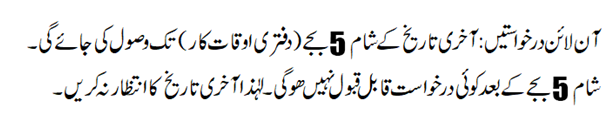 CORRIGENDUMIt is for information of all concerned that:One (01) post of Associate Professor Histopathology (BPS-19) in Gajju Khan Medical College Swabi which was advertised in Advt. No. 02/2020, SR. 26 stands hereby withdrawn in light of the Govt. of Khyber Pakhtunkhwa Establishment and Admin: Department (Regulation Wing) vide its letter No. SOR-II(E&AD)1-20/2020 dated 26.02.2021.One (01) post of Professor Pathology (BPS-20) in Gajju Khan Medical College, Swabi which was advertised in Commission Advt. No. 02/2020, Sr. 31 may be read as Professor Chemical Pathology (BPS-20) instead of Professor Pathology (BPS-20).IMPORTANT INSTRUCTIONSCandidates are advised to fill in all the columns carefully as change(s) will not be allowed after submission. Only one application is required for one serial, however the candidates applying for various quotas should mention serial number of (1)a, (1)b or (1)c in the application form specifically.Incomplete applications or unclaimed qualification, experience etc will be summarily rejected.Documents are not required at the time of submission of application; candidates who qualify the test will have to submit their documents within one week time after announcement of the result.Candidates are required to make correct entries in the online application which can be documentarily proved as on the basis of their claim / entries they will be called for screening / ability test. Candidates applying for experienced posts, are required to submit year wise affiliation/ registration with B.I.S.E upto 2016 and P.S.R.A from 2017 in case of private school experience while HERA in case of private Colleges with their documents.Overage candidates after apply must obtain age relaxation orders from the respective Departments to avoid any difficulty. Candidates applying against disable quota will be required to submit disability certificates issued by the Provincial Council for Rehabilitation of Disabled Persons as well as from the respective Medical Superintendent / Medical Board showing therein the specific disability on or before the date of interview. Govt. / Semi Govt. / Autonomous / Semi Autonomous Bodies employees may apply direct but their Departmental Permission Certificates will be required before interview.Call letters for test will be placed on PSC website. Candidates must keep visiting the PSC website from time to time. Degrees / Diploma / Experience Certificates / Testimonials of unrecognized Institution are not accepted. Only original Degrees / Certificates / DMCs are accepted.Domicile, qualification and its registration with Medical/ Engineering or other related institutions, possessed on the closing date of the advertisement shall be taken into consideration.Candidates possessing dual domicile on our closing date will be rejected.Candidates who have not the prescribed qualification but equivalent qualification, they are required to be in possession of equivalency/ relevancy certificate from Higher Education Commission (HEC) while applying.Candidates who possess qualification equivalent/higher than the prescribed qualification in the relevant field of studies will be considered eligible.Age shall be reckoned on closing date of the advertisement. Maximum age limit as prescribed in the recruitment rules shall be relaxable up-to 10 years for Disabled persons / Divorce women / Widow / Govt: Servants who have completed Two (2) years continuous service and up-to Three (3) years for candidates belonging to backward areas specified in the appendix attached to the Khyber Pakhtunkhwa Initial Appointment to Civil Posts (Relaxation of Upper Age Limit) Rules, 2008. However, a candidate shall be allowed relaxation in age in one of the above categories provided that the candidates from backward areas, in addition to automatic relaxation of three years shall be entitled to one of the relaxations available to Govt: Servants, general or disabled candidates, whichever is relevant and applicable to them. Employees or ex-employees of development projects of the Government of Khyber Pakhtunkhwa and employees or ex-employees of development projects of the Federal Government under the administrative control of the Government of Khyber Pakhtunkhwa shall also be entitled to age relation equal to the period served in the projects, subject to a maximum limit of ten years provided that this age relaxation shall not be available in conjunction with any other provisions of the age relaxation rules.Applicants married to Foreigners are considered only on production of the Govt: Relaxation Orders.	A female candidate if married before entry into government service shall acquire the domicile of her husband. If otherwise she will possess her own domicile. However, married female candidates are allowed to opt one of the domicile of her choice. Option once exercised shall be final and changes therein shall not be allowed.Experience wherever prescribed shall be counted after the prescribed qualifications for the post(s) if not otherwise specified in the service rules. The experience certificates should be on prescribed forms available on PSC website.Government reserves the right not to fill any or fill less than the advertised post(s). In case the number of applications of candidates is disproportionately higher than the number of posts, short listing will be made in anyone of the following manner: -Written Test in the Subject.General Knowledge or Psychological General Ability Test. Academic and / or Professional record as the Commission may decide.Note:    Candidate who apply for the post(s) are advised to make sure that they are eligible for the post in all respects because eligibility of the candidate will be determined strictly according to the rules after conduct of all tests.(ILYAS SHAH)DIRECTOR RECRUITMENT  KHYBER PAKHTUNKHWA 									PUBLIC SERVICE COMMISSIONApplications other than online will not be accepted. To apply, visit any Jazz Cash & Easy Paisa Agent, deposit application fee of RS.500/- excluding service charges up to official timing of the closing date (05:00 PM) and get transaction I.D through SMS. Visit PSC website www.kppsc.gov.pkand apply online.agriculture, livestock and cooperative departmentagriculture, livestock and cooperative departmentONE (01) (LEFTOVER) POST OF RESEARCH OFFICER (AGRICULTURE CHEMISTRY/ SOIL SCIENCE (MINORITY QUOTA) IN AGRICULTURE, LIVESTOCK & COOPERATIVE DEPARTMENT. (RESEARCH WING)QUALIFICATION: 2nd Class M.Sc/ B.Sc (hons) Degree in Agriculture from a recognized University, Under Research Programme in the subject relating to the subject groups as specified in schedule (appended to the notification) to which the vacancy occurs.AGE LIMIT: 21 to 32 years 	PAY SCALE:  BPS-17		ELIGIBILITY: Both Male & Femaleelementary & secondary education departmentelementary & secondary education departmentTWO (02) LEFTOVER POSTS OF MALE SUBJECT SPECIALIST PAK STUDY (BPS-17)  (MINORITY QUOTA) IN ELEMENTARY & SECONDARY EDUCATION DEPARTMENT.QUALIFICATION: i. At least 2nd Class Master’s Degree Or Four Years BS Degree in the relevant subject; and (ii) Bachelor of Education or M.Ed or Master of Education (Industrial Arts or Business Education) or M.A Education or Equivalent Qualification from recognized University.AGE LIMIT: 23 to 35 years 	PAY SCALE:  BPS-17		ELIGIBILITY: Male OnlyONE (01) LEFTOVER POST OF FEMALE SUBJECT SPECIALIST PHYSICS (BPS-17) (DISABLE QUOTA) IN ELEMENTARY & SECONDARY EDUCATION DEPARTMENT.QUALIFICATION: i. At least 2nd Class Master’s Degree or Four Years BS Degree in the relevant subject with  Bachelor of Education or M.Ed or Master of Education (Industrial Arts or Business Education) or M.A Education or Equivalent Qualification from recognized University.AGE LIMIT: 23 to 35 years 	PAY SCALE:  BPS-17		ELIGIBILITY: FemaleTHREE (03) LEFTOVER POSTS OF MALE SUBJECT SPECIALIST CHEMISTRY (BPS-17)  (MINORITY QUOTA) IN ELEMENTARY & SECONDARY EDUCATION DEPARTMENT.QUALIFICATION: i. At least 2nd Class Master’s Degree Or Four Years BS Degree in the relevant subject with Bachelor of Education or M.Ed or Master of Education (Industrial Arts or Business Education) or M.A Education or Equivalent Qualification from recognized University.AGE LIMIT: 23 to 35 years 	PAY SCALE:  BPS-17		ELIGIBILITY: Only Male TWO (02) LEFTOVER POSTS OF MALE LIBRARIAN (BPS-17) (MINORITY QUOTA) IN ELEMENTARY & SECONDARY EDUCATION DEPARTMENT. QUALIFICATION: Master’s degree in Library & Information Science from a recognized University.AGE LIMIT: 21 to 35 years 	PAY SCALE:  BPS-17		ELIGIBILITY: Only Male FORESTRY, ENVIRONMENT & WILDLIFE DEPARTMENTFORESTRY, ENVIRONMENT & WILDLIFE DEPARTMENTTHIRTEEN (13) POSTS OF SUB-DIVISIONAL WILDLIFE OFFICER (BPS-17) IN FORESTRY, ENVIRONMENT & WILDLIFE DEPARTMENT.QUALIFICATION: Male having M.Sc/ BS(4 years) Degree in Forestry from a recognized University/ Institute OR Master/ BS (4 years) Degree in Wildlife or National Park Management from a recognized University/ Institute.AGE LIMIT: 21 to 32 years 	PAY SCALE:  BPS-17		ELIGIBILITY: Only MaleALLOCATION:Thirteen (13) posts for General Quota.Three (03) to Merit, Two (02) each to Zone-1, Zone-2, Zone-3 and One (01) each to Zone-4 & Zone-5.Two (02) posts for Minority Quota to Merit.HEALTH DEPARTMENTHEALTH DEPARTMENTONE (01) (LEFTOVER) POST OF PROFESSOR BIOCHEMISTRY (BPS-20) IN GAJJU KHAN MEDICAL COLLEGE SWABI.(i)QUALIFICATION: (a) MBBS (duration of 5 or 6  years) or equivalent medical qualification recognized by the Pakistan Medical & Dental Council and (b) FCPS/Ph.D (duration of 4 years) or qualification with other nomenclatures, in respective basic science subject or equivalent qualification recognized by Pakistan Medical  & Dental Council; OR(c) M.Phil (duration of  2 years) or qualification with other nomenclature, in respective basic science subject or equivalent qualification in the respective specialty recognized by Pakistan Medical & Dental Council.(ii)EXPERIENCE: Three years teaching experience as an Associate Professor in the respective basic science subject or nine years teaching experience as an Assistant Professor and Associate Professor in the respective basic science subject calculated as per PM&DC Regulations and in case of private sector medical colleges, the experience is duly certified by PM&DC; and(iii)RESEARCH PUBLICATIONS: A total of at least five research publications are required in the respective basic subject/ specialty. Only an original article published in a medical journal approved by PM&DC shall be acceptable.AGE LIMIT: 40 to 50 years 	PAY SCALE:  BPS-20		ELIGIBILITY: Both Male & FemaleONE (01) (LEFTOVER) POST OF PROFESSOR ANATOMY (BPS-20) IN GAJJU KHAN MEDICAL COLLEGE SWABI.(i)QUALIFICATION: (a) MBBS (duration of 5 or 6 years) or equivalent medical qualification recognized by the Pakistan Medical & Dental Council and (b) FCPS/Ph.D (duration of 4 years) or qualification with other nomenclatures, in respective basic science subject or equivalent qualification recognized by Pakistan Medical  & Dental Council; OR(c) M.Phil (duration of 2 years) or qualification with other nomenclature, in respective basic science subject or equivalent qualification in the respective specialty recognized by Pakistan Medical & Dental Council.(ii)EXPERIENCE: Three years teaching experience as an Associate Professor in the respective basic science subject or nine years teaching experience as an Assistant Professor and Associate Professor in the respective basic science subject calculated as per PM&DC Regulations and in case of private sector medical colleges, the experience is duly certified by PM&DC; and(iii)RESEARCH PUBLICATIONS: A total of at least five research publications are required in the respective basic subject/ specialty. Only an original article published in a medical journal approved by PM&DC shall be acceptable.AGE LIMIT: 40 to 50 years 	PAY SCALE:  BPS-20		ELIGIBILITY: Both Male & FemaleONE (01) (LEFTOVER) POST OF PROFESSOR PULMONOLOGY (BPS-20) IN GAJJU KHAN MEDICAL COLLEGE SWABI.(i)QUALIFICATION: (a) MBBS (duration of 5 or 6 years) or equivalent medical qualification recognized by the Pakistan Medical & Dental Council and (b) FCPS/MS/MD (duration of 4 years) or qualification with other nomenclatures, in the respective clinical subject or equivalent qualification recognized by Pakistan Medical & Dental Council;(ii)EXPERIENCE: Three years teaching experience as an Associate Professor in the respective subject is essential provided that total experience as Assistant Professor and Associate Professor is not less than eight years or Nine years teaching experience as an Assistant Professor and Associate Professor in the respective subject calculated as per Pakistan Medical & Dental Council Regulations duly certified certified by Pakistan Medical & Dental Council in case of experience gained in private sector medical college; and(iii)RESEARCH PUBLICATIONS: A total of five Research Publications out of which at least two as Principal author in the relevant specialty are required. Only an original article published in a medical journal approved by the Pakistan Medical & Dental Council shall be acceptable.AGE LIMIT: 40 to 50 years 	PAY SCALE:  BPS-20		ELIGIBILITY: Both Male & FemaleONE (01) (LEFTOVER) POST OF PROFESSOR ORTHOPEDICS (BPS-20) IN GAJJU KHAN MEDICAL COLLEGE SWABI.(i)QUALIFICATION: (a) MBBS (duration of 5 or 6 years) or equivalent medical qualification recognized by the Pakistan Medical & Dental Council and(b) FCPS/MS/MD (duration of 4 years) or qualification with other nomenclatures, in the respective clinical subject or equivalent qualification recognized by Pakistan Medical & Dental Council; (ii)EXPERIENCE: Three years teaching experience as an Associate Professor in the respective subject is essential provided that total experience as Assistant Professor and Associate Professor is not less than eight years or Nine years teaching experience as an Assistant Professor and Associate Professor in the respective subject calculated as per Pakistan Medical & Dental Council Regulations duly certified by Pakistan Medical & Dental Council Regulations duly certified by Pakistan Medical & Dental Council in case of experience gained in private sector Medical college; and(iii)RESEARCH PUBLICATIONS: A total of five research publications out of which at least two as Principal author in the relevant specialty are required. Only an original article published in a medical journal approved by the Pakistan Medical & Dental Council shall be acceptable.AGE LIMIT: 40 to 50 years 	PAY SCALE:  BPS-20		ELIGIBILITY: Both Male & FemaleONE (01) (LEFTOVER) POST OF ASSOCIATE PROFESSOR MICROBIOLOGY (BPS-19) IN GAJJU KHAN MEDICAL COLLEGE SWABI.(i)QUALIFICATION: (a) MBBS (duration of 5 or 6 years) or equivalent medical qualification recognized by the Pakistan Medical & Dental Council; and(b) FCPS/Ph.D (duration of 4 years) or qualification with other nomenclatures, in the respective basic science subject or equivalent qualification recognized by the Pakistan Medical & Dental Council; OR(c) M.Phil (duration of 2 years) or qualification with other nomenclature, in the respective basic science subject or equivalent qualification in the respective specialty recognized by Pakistan Medical & Dental Council.(ii)EXPERIENCE: Five years teaching experience as an Assistant Professor in the respective basic science subject calculated as per Pakistan Medical & Dental Council Regulations and duly certified by Pakistan Medical & Dental Council in case of experience gained in private sector medical college; and(iii)RESEARCH PUBLICATIONS: A total of at least three Research Publications in the respective basic subjects/ specialty are required. Only an original article published in a medical journal approved by the Pakistan Medical & Dental Council shall be acceptable.AGE LIMIT: 35 to 45 years 	PAY SCALE:  BPS-19		ELIGIBILITY: Both Male & FemaleONE (01) (LEFTOVER) POST OF ASSOCIATE PROFESSOR SURGERY (BPS-19) IN GAJJU KHAN MEDICAL COLLEGE SWABI.(i)QUALIFICATION: (a) MBBS (duration of 5 or 6 years) or equivalent medical qualification recognized by the Pakistan Medical & Dental Council; and(b) FCPS/MS/MD (duration of 4 years) or qualification with other nomenclatures, in the respective clinical science subject after level-I qualification or equivalent qualification recognized.(ii)EXPERIENCE: Five years teaching experience as an Assistant Professor in the respective clinical science subject calculated as per Pakistan Medical & Dental Council Regulations duly certified by Pakistan Medical & Dental Council in case of experience gained in private sector medical college; and(iii)RESEARCH PUBLICATIONS: A total of three Research Publications out of which at least one as Principal author in the relevant specialty are required. Only an original article published in a medical journal approved by the Pakistan Medical & Dental Council shall be acceptable.AGE LIMIT: 35 to 45 years 	PAY SCALE:  BPS-19		ELIGIBILITY: Both Male & FemaleONE (01) (LEFTOVER) POST OF ASSOCIATE PROFESSOR OPTHALMOLOGY (BPS-19) IN GAJJU KHAN MEDICAL COLLEGE SWABI.(i)QUALIFICATION: (a) MBBS (duration of 5 or 6 years) or equivalent medical qualification recognized by the Pakistan Medical & Dental Council; and(b) FCPS/MS/MD (duration of 4 years) or qualification with other nomenclatures, in the respective clinical science subject after level-I qualification or equivalent qualification recognized.(ii)EXPERIENCE: Five years teaching experience as an Assistant Professor in the respective clinical science subject calculated as per Pakistan Medical & Dental Council Regulations duly certified by Pakistan Medical & Dental Council in case of experience gained in private sector medical college; and(iii)RESEARCH PUBLICATIONS: A total of three Research Publications out of which at least one as Principal author in the relevant specialty are required. Only an original article published in a medical journal approved by the Pakistan Medical & Dental Council shall be acceptable.AGE LIMIT: 35 to 45 years 	PAY SCALE:  BPS-19		ELIGIBILITY: Both Male & FemaleONE (01) (LEFTOVER) POST OF ASSOCIATE PROFESSOR DERMATOLOGY (BPS-19) IN GAJJU KHAN MEDICAL COLLEGE SWABI.(i)QUALIFICATION: (a) MBBS (duration of 5 or 6 years) or equivalent medical qualification recognized by the Pakistan Medical & Dental Council; and(b) FCPS/MS/MD (duration of 4 years) or qualification with other nomenclatures, in the respective clinical science subject or equivalent qualification recognized by Pakistan Medical & Detal Council;(ii)EXPERIENCE: Five years teaching experience as an Assistant Professor in the respective clinical science subject calculated as per Pakistan Medical & Dental Council Regulations duly certified by Pakistan Medical & Dental Council in case of experience gained in private sector medical college; and(iii)RESEARCH PUBLICATIONS: A total of three Research Publications out of which at least one as Principal author in the relevant specialty are required. Only an original article published in a medical journal approved by the Pakistan Medical & Dental Council shall be acceptable.AGE LIMIT: 35 to 45 years 	PAY SCALE:  BPS-19		ELIGIBILITY: Both Male & FemaleONE (01) (LEFTOVER) POST OF ASSOCIATE PROFESSOR ORTHOPEDICS (BPS-19) IN GAJJU KHAN MEDICAL COLLEGE SWABI.(i)QUALIFICATION: (a) MBBS (duration of 5 or 6 years) or equivalent medical qualification recognized by the Pakistan Medical & Dental Council; and (b) FCPS/MS/MD (duration of 4 years) or qualification with other nomenclatures, in the respective clinical science subject  or equivalent qualification recognized by Pakistan Medical & Detal Council;(ii)EXPERIENCE: Five years teaching experience as an Assistant Professor in the respective clinical science subject calculated as per Pakistan Medical & Dental Council Regulations duly certified by Pakistan Medical & Dental Council in case of experience gained in private sector medical college; and(iii)RESEARCH PUBLICATIONS: A total of three Research Publications out of which at least one as Principal author in the relevant specialty are required. Only an original article published in a medical journal approved by the Pakistan Medical & Dental Council shall be acceptable.AGE LIMIT: 35 to 45 years 	PAY SCALE:  BPS-19		ELIGIBILITY: Both Male & FemaleONE (01) (LEFTOVER) POST OF ASSOCIATE PROFESSOR PAEDS SURGERY (BPS-19) IN GAJJU KHAN MEDICAL COLLEGE SWABI.(i)QUALIFICATION: (a) MBBS (duration of 5 or 6 years) or equivalent medical qualification recognized by the Pakistan Medical & Dental Council; and(b) FCPS/MS/MD (duration of 4 years) or qualification with other nomenclatures, in the respective clinical science subject  or equivalent qualification recognized by Pakistan Medical & Detal Council;(ii)EXPERIENCE: Five years teaching experience as an Assistant Professor in the respective clinical science subject calculated as per Pakistan Medical & Dental Council Regulations duly certified by Pakistan Medical & Dental Council in case of experience gained in private sector medical college; and(iii)RESEARCH PUBLICATIONS: A total of three Research Publications out of which at least one as Principal author in the relevant specialty are required. Only an original article published in a medical journal approved by the Pakistan Medical & Dental Council shall be acceptable.AGE LIMIT: 35 to 45 years 	PAY SCALE:  BPS-19		ELIGIBILITY: Both Male & FemaleONE (01) (LEFTOVER) POST OF ASSOCIATE PROFESSOR UROLOGY (BPS-19) IN GAJJU KHAN MEDICAL COLLEGE SWABI.(i)QUALIFICATION: (a) MBBS (duration of 5 or 6 years) or equivalent medical qualification recognized by the Pakistan Medical & Dental Council; and(b) FCPS/MS/MD (duration of 4 years) or qualification with other nomenclatures, in the respective clinical science subject  or equivalent qualification recognized by Pakistan Medical & Detal Council;(ii)EXPERIENCE: Five years teaching experience as an Assistant Professor in the respective clinical science subject calculated as per Pakistan Medical & Dental Council Regulations duly certified by Pakistan Medical & Dental Council in case of experience gained in private sector medical college; and(iii)RESEARCH PUBLICATIONS: A total of three Research Publications out of which at least one as Principal author in the relevant specialty are required. Only an original article published in a medical journal approved by the Pakistan Medical & Dental Council shall be acceptable.AGE LIMIT: 35 to 45 years 	PAY SCALE:  BPS-19		ELIGIBILITY: Both Male & FemaleONE (01) POST OF ASSISTANT PROFESSOR COMMUNITY MEDICINE (BPS-18) IN SAIDU MEDICAL COLLEGE, SAIDU SHARIF SWAT.QUALIFICATION: (i) MBBS (duration of 5 or 6 years) or equivalent medical qualification recognized by the Pakistan Medical and Dental Council; and(ii) FCPS/Ph.D (duration of 4 years) or qualification with other nomenclatures, in respective basic science subject or equivalent qualification recognized by Pakistan Medical and Dental Council; or(iii) M.Phil (duration of 2 years) or qualification with other nomenclature, in the respective basic science subject or equivalent qualification in the respective specialty recognized by Pakistan Medical & Dental Council and having three years teaching experience as Lecturer/ Demonstrator in the respective basic science subject. In case of private sector medical colleges, the experience is duly certified by Pakistan Medical and Dental Council.AGE LIMIT: 27 to 45 years 	PAY SCALE:  BPS-18		ELIGIBILITY: Both Male & FemaleTWO (02) (LEFTOVER) POSTS OF ASSISTANT PROFESSOR ANAESTHESIA (BPS-18) IN GAJJU KHAN MEDICAL COLLEGE SWABI.QUALIFICATION: (i) MBBS (duration of 5 or 6 years) or equivalent medical qualification recognized by the PM&DC; and (ii) FCPS/MS/MD (duration of 4 years) or qualification with other nomenclatures, in respective clinical science subject or equivalent qualification recognized by PM&DC; and(ii)EXPERIENCE: Three years teaching experience in the respective clinical subject as Senior Registrar in an institution recognized by Pakistan Medical & Dental Council. If qualification is general, otherwise one-year experience in case of sub-specialty holder duly certified by Pakistan Medical & Dental Council in case of experience gained in private sector medical college.AGE LIMIT: 28 to 45 years 	PAY SCALE:  BPS-18		ELIGIBILITY: Both Male & FemaleONE (01) (LEFTOVER) POST OF ASSISTANT PROFESSOR BIOCHEMISTRY (BPS-18) IN GAJJU KHAN MEDICAL COLLEGE SWABI.QUALIFICATION: (i) MBBS (duration of 5 or 6 years) or equivalent medical qualification recognized by the PM&DC; and(ii) FCPS/Ph.D (duration of 4 years) or qualification with other nomenclatures, in respective basic science subject or equivalent qualification recognized by PM&DC; or(iii) M.Phil (duration of 2 years) or qualification with othe nomenclature, in the respective basic science subject or equivalent qualification in the respective basic science subject recognized by Pakistan Medical & Dental Council and having two years teaching experience as Lecturer/ Demonstrator in the respective basic science subject i.e. M.Phil or qualification with other nomenclature recognized by PM&DC duly certified by PM&DC in case of experience gained in private sector medical college; and(iv) FCPS/MS/MD or qualification with other nomenclature (duration of 4 years) in related clinical subject (duration of 4 years)AGE LIMIT: 27 to 45 years 	PAY SCALE:  BPS-18		ELIGIBILITY: Both Male & FemaleONE (01) (LEFTOVER) POST OF ASSISTANT PROFESSOR NEPHROLOGY (BPS-18) IN GAJJU KHAN MEDICAL COLLEGE SWABI.QUALIFICATION: (i) MBBS (duration of 5 or 6 years) or equivalent medical qualification recognized by the PM&DC; and(ii) FCPS/MS/MD (duration of 4 years) or qualification with other nomenclatures, in respective clinical science subject or equivalent qualification recognized by PM&DC; andEXPERIENCE: Three years teaching experience in the respective clinical subject as Senior Registrar in an institution recognized by Pakistan Medical & Dental Council. If qualification is general, otherwise one-year experience in case of sub-specialty holder duly certified by Pakistan Medical & Dental Council in case of experience gained in private sector medical college.AGE LIMIT: 28 to 45 years 	PAY SCALE:  BPS-18		ELIGIBILITY: Both Male & FemaleONE (01) (LEFTOVER) POST OF ASSISTANT PROFESSOR PHYSIOLOGY (BPS-18) IN GAJJU KHAN MEDICAL COLLEGE SWABI.QUALIFICATION: (i) MBBS (duration of 5 or 6 years) or equivalent medical qualification recognized by the PM&DC; and(ii) FCPS/Ph.D (duration of 4 years) or qualification with other nomenclatures, in respective basic science subject or equivalent qualification recognized by PM&DC; or(iii) M.Phil (duration of 2 years) or qualification with other nomenclature, in the respective basic science subject or equivalent qualification in the respective basic science subject recognized by Pakistan Medical & Dental Council and having two years teaching experience as Lecturer/ Demonstrator in the respective basic science subject i.e M.Phil or qualification with other nomenclature recognized by PM&DC duly certified by PM&DC in case of experience gained in private sector medical college; and(iv) FCPS/MS/MD or qualification with other nomenclature (duration of 04 years).AGE LIMIT: 27 to 45 years 	PAY SCALE:  BPS-18		ELIGIBILITY: Both Male & FemaleONE (01) POST OF LIBRARIAN (BPS-17) IN GAJJU KHAN MEDICAL COLLEGE SWABI.QUALIFICATION: M.Sc in Library Science from a recognized University.AGE LIMIT: 21 to 32 years 	PAY SCALE:  BPS-17		ELIGIBILITY: Both Male & FemaleFOUR (04) (LEFTOVER) POSTS OF PHC TECHNOLOGIST (MCH) (BPS-17) IN HEALTH DEPARTMENT.QUALIFICATION: At least Second Class Bachelor’s Degree in the relevant Technology from a recognized University/ Institution.AGE LIMIT: 18 to 32 years 	PAY SCALE:  BPS-17		ELIGIBILITY: Both Male & FemaleHIGHER/ COMMERCE EDUCATION, ARCHIVES AND LIBRARIES DEPARTMENTHIGHER/ COMMERCE EDUCATION, ARCHIVES AND LIBRARIES DEPARTMENTFIFTY TWO (52) POSTS OF MALE LECTURER (BPS-17) (THIRTY NINE (39) TO GENERAL QUOTA, THREE (03) TO DISABLE QUOTA AND TEN (10) TO MINORITY QUOTA IN VARIOUS SUBJECTS IN COMMERCE COLLEGES.QUALIFICATION: At least 2nd Class Master Degree/ BBA (Hons)/ BS (04 years) or equivalent qualification in the relevant subject from a recognized University.AGE LIMIT: 21 to 35 years 	PAY SCALE:  BPS-17		ELIGIBILITY: Only MaleALLOCATION:(a). Thirty Nine (39) Posts for General Quota:(b). Three (03) posts for Disable Quota:(c). Ten (10) posts for Minority Quota:FOUR (04) POSTS OF FEMALE LECTURER IN VARIOUS SUBJECTS (THREE (03) TO GENERAL AND ONE (01) FOR MINORITY QUOTA) IN COMMERCE COLLEGES.QUALIFICATION: At least 2nd Class Master Degree/ BBA (Hons)/ BS (04 years) or equivalent qualification in the relevant subject from a recognized University.AGE LIMIT: 21 to 35 years 	PAY SCALE:  BPS-17		ELIGIBILITY: Only FemaleALLOCATION:(a). Three (03) Posts for General Quota:(b). One (01) post for Minority Quota:TEN (10) POSTS OF MALE LIBRARIAN (BPS-17) (NINE (09) FOR GENERAL AND ONE (01) FOR MINORITY QUOTA) IN HIGHER EDUCATION DEPARTMENT.QUALIFICATION: At least Second Class Master’s Degree or equivalent qualification in the relevant subject from a recognized University.AGE LIMIT: 21 to 35 years 	PAY SCALE:  BPS-17		ELIGIBILITY: Only MaleALLOCATION:(a). Nine (09) Posts for General Quota:       Three (03) to Merit, One (01) each to Zone-1, Zone-2, Zone-3 and Zone-5 and Two (02) to Zone-4.(b). One (01) post for Minority Quota to Merit.NINE (09) POSTS OF MALE LIBRARIAN (EIGHT (08) FOR GENERAL AND ONE (01) FOR MINORITY QUOTA) (BPS-17) IN COMMERCE COLLEGES.QUALIFICATION: At least Second Class Master’s Degree or equivalent qualification in the relevant subject from a recognized University.AGE LIMIT: 21 to 35 years 	PAY SCALE:  BPS-17		ELIGIBILITY: Only MaleALLOCATION:(a). Eight (08) Posts for General Quota:      Two (02) each to Merit & Zone-4, One (01) each to Zone-1, Zone-2, Zone-3 & Zone-5.(b). One (01) post for Minority Quota to Merit.FOURTEEN (14) POSTS FOR MALE DIRECTOR PHYSICAL EDUCATION (THIRTEEN (13) TO GENERAL AND ONE (01) TO MINORITY QUOTA) IN COMMERCE COLLEGES.QUALIFICATION: At least Second Class Master’s Degree or equivalent qualification in the relevant subject from a recognized University.AGE LIMIT: 21 to 35 years 	PAY SCALE:  BPS-17		ELIGIBILITY: Only MaleALLOCATION:(a). Thirteen (13) Posts for General Quota:      Four (04) to Merit, Two (02) each to Zone-1, Zone-2, Zone-3 & Zone-5 and One (01) to Zone-4.(b). One (01) post for Minority Quota to Merit.INDUSTRIES, COMMERCE AND TECHNICAL EDUCATION DEPARTMENTINDUSTRIES, COMMERCE AND TECHNICAL EDUCATION DEPARTMENTONE (01) LEFTOVER POST OF SENIOR SCALE STENOGRAPHER (BPS-16) IN DIRECTORATE OF INDUSTRIES & COMMERCE KHYBER PAKHTUNKHWA.QUALIFICATION:(i) Second Class Bachelor’s Degree from a recognized University.(ii) A speed of 70-words per minute in shorthand in English and 45-words per minute in typing; and(iii) Knowledge of computer in using MS Word, Ms Excel.AGE LIMIT: 20 to 32 years 	PAY SCALE:  BPS-16		ELIGIBILITY: Both Male & Female Note: Candidates who have already applied for the above mentioned post in Advt; No. 03/2021, Sr. 67, does not need to apply afresh.MINES AND MINERALS DEVELOPMENT DEPARTMENTMINES AND MINERALS DEVELOPMENT DEPARTMENTONE (01) (LEFTOVER) POST OF ASSISTANT DIRECTOR TECHNICAL (MINING ENGINEER) (BPS-17) (FEMALE QUOTA) IN DIRECTORATE GENERAL OF MINES AND MINERAL DEVELOPMENT KHYBER PAKHTUNKHWA.QUALIFICATION: Bachelor’s Degree in Mining Engineering from a recognized University.AGE LIMIT: 21 to 30 years 	PAY SCALE:  BPS-17		ELIGIBILITY: Female Only